Н А К А ЗВід  28.03. 2019     № 74Про відрядження збірної команди учнів закладів загальної середньої освітиОснов’янського району міста Харкова для участі у фінальному етапі  XXІ  Всеукраїнського турніру юних істориків 	 На виконання листа ДНУ “Інституту модернізації змісту освіти» від 29.01.2019 №22.1/10-271 «Про проведення XXІ  Всеукраїнського турніру юних істориків»  та основних заходів Комплексної програми розвитку освіти м.Харкова на 2018-2022 НАКАЗУЮ:1. Відрядити до м. Кам’янця-Подільського Хмельницької області з 12 квітня по 16 квітня 2019 року для участі у фінальному етапі XXІ  Всеукраїнського турніру юних істориків вчителя історії ХЗОШ №48 Маленюк Юлію Володимирівну  та учнів шкіл Основ’янського району Харківської міської ради:- Тихоненко Алісу, ученицю 10 класу Харківської загальноосвітньої школи І-ІІІ ступенів № 48  Харківської міської ради Харківської області;- Бараницьку Єлизавету, ученицю 8 класу Харківської загальноосвітньої школи І-ІІІ ступенів № 7  Харківської міської ради Харківської області;- Коваль Софію, ученицю 10 класу Харківської загальноосвітньої школи   І-ІІІ ступенів № 53 Харківської міської ради Харківської області;-  Ткаченко Катерину, ученицю 10 класу Харківської гімназії №12 Харківської міської ради Харківської області;- Худик Василису, ученицю 11 класу Харківської гімназії №34 Харківської міської ради Харківської області.2. Призначити керівником команди учнів для участі у фінальному етапі XXІ  Всеукраїнського турніру юних істориків вчителя історії ХЗОШ №48 Маленюк Ю.В.До 03.04.20193. Покласти відповідальність за збереження життя та здоров’я дітей під час відрядження на керівника команди Маленюк Ю.В.До 19.04.20194. Директорам закладів загальної середньої освіти №№ 7,12,48,53 сприяти участі учнів у фінальному етапі  XXІ Всеукраїнського турніру юних істориків та створити умови для надолуження пропущеного учнями навчального матеріалу.До 22.04.20196. Завідувачу ЛКТО Остапчук С.П. розмістити даний наказ на сайті Управління освіти.До 03.04.20197. Контроль за виконанням наказу залишаю за собою.Начальник Управління освіти                                                О.С.НИЖНИКЗ наказом ознайомлені:Прохоренко О.В.Лашина Н.В.Остапчук С.П.Толоконнікова 725 27 92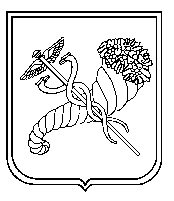 